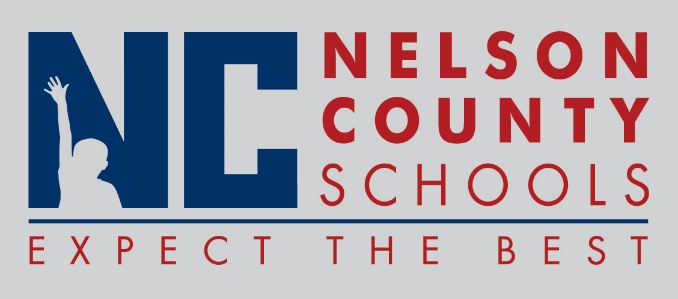 Decision PaperSpecial Education Legal Update Training, August 24-26
Embassy Suites, Lexington KYRECOMMENDATION:   	Approve request for Board member(s) to attend the Special Education Legal Update Training on August 24-26 in Lexington, KY.RECOMMENDED MOTION:  	I move that the Nelson County Board of Education approve request as presented.To:Nelson County Board of EducationFrom:Dr. Anthony Orr, Superintendentcc:Date:Re:Board Training ApprovalBoard MemberRegistrationHotelTravelDiane Berry$450.00$609.0752.48 